Animal movement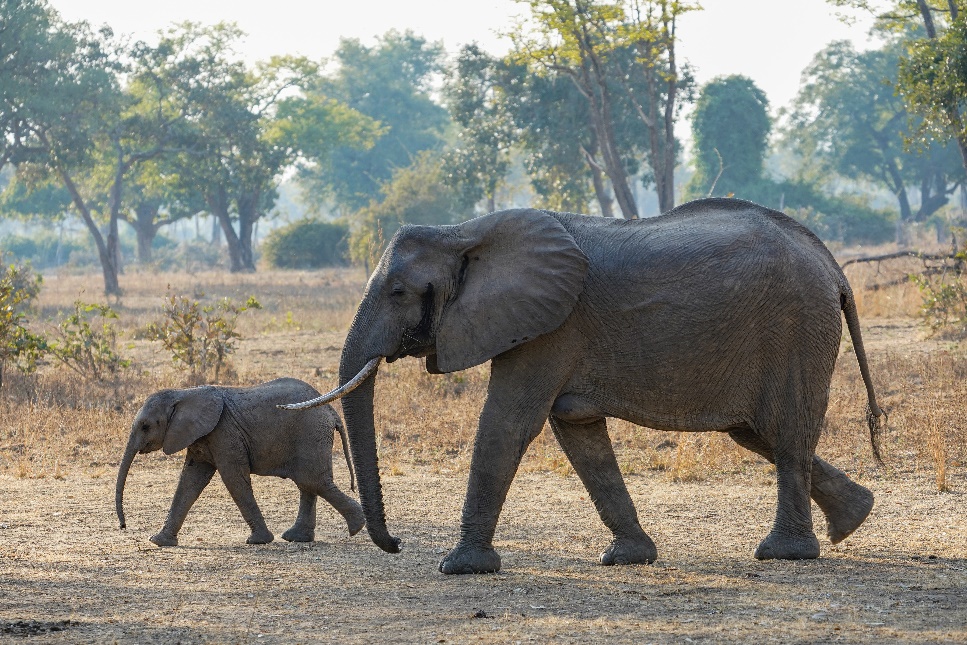 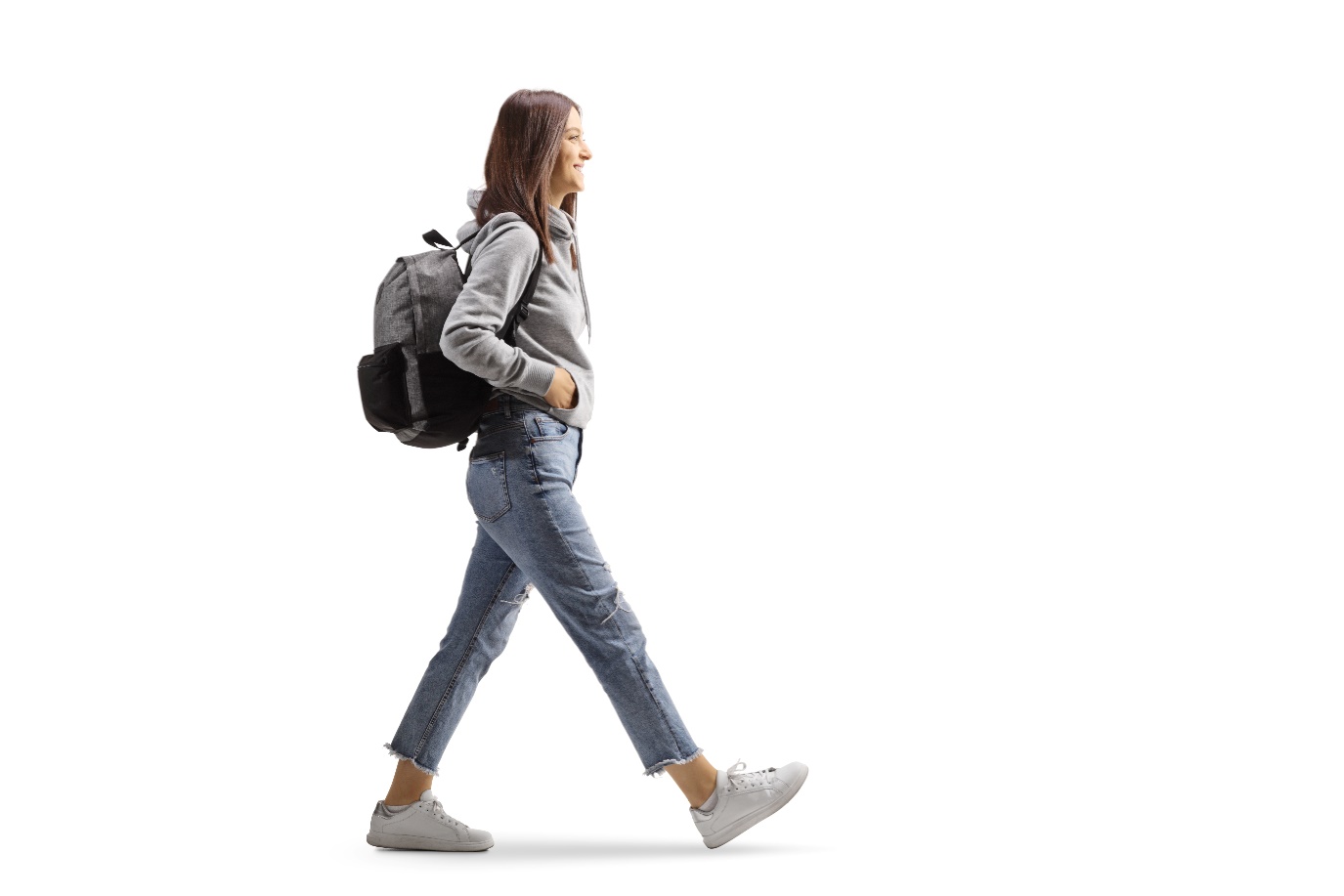 